PEMANFAATAN LIMBAH KULIT KOPIRita Feni1,  Edi Marwan 1, Fithri Mufriantie11)Dosen Prodi Agribisnis Fakultas Pertanian dan Peternakan UMBEmail: ritafeniafif@gmail.comABSTRAKPengabdian masyarakat ini dilaksanakan di Desa Kungkai Baru Kecamatan Air Periukan Kabupaten  Seluma.    Materi  kegiatan  ini  adalah  pemanfaatan  limbah  kulit  kopi,  dimana limbah  kulit  kopi  dapat  dimanfaatkan  untuk  pakan  ternak,  kerajinan  tangan  dan  pupuk kompos yang   memiliki nilai ekonomis yang tinggi.. Dengan sasaran pengabdian adalah Kelompok Wanita Tani di Desa Kungkai Baru. Manfaat dari Kegiatan pengabdian masyarakat (1) Meningkatkan pengetahuan dan keterampilan   ibu-ibu   anggota   kelompok   wanita   tani   di   Desa   Kungkai   Baru   dalam pemanfaatan limbah kulit kopi   (2) Menambah wawasan ibu-ibu anggota kelompok wanita tani untuk membuka peluang usaha home industri pembuatan kerajinan tangan dari kulit kopi. Hasil dari kegiatan pengabdian pada masyarakat ini,  antara lain  (1)  ibu-ibu anggota kelompok wanita di desa Kungkai Baru sangat antusias mengikuti seluruh tahapan kegiatan pengabdian ini (2) Meningkatnya pengetahuan dan keterampilan ibu-ibu anggota kelompok wanita  tani  dalam  pembuatan  kerajinan  tangan  dari  limbah    kulit  kopi  (3)  terbukanya wawasan dan pemikiran ibu-ibu anggota kelompok wanita tani tentang manfaat dari limbah kulit kopi sebagai peluang usaha baruKata kunci : limbah kulit kopi, kelompok wanita taniAbstractThis Community dedication done in Kungkai Baru, air periukan, Seluma. The activity was utilization of coffe rind waste to be used as livestock feed, handcraft, and fertilizer that has high economic value. Target of this community dedication is Kelompok Wanita Tani in Desa Kungkai Baru.The benefits of this community dedication are (1) To increase knowledge and skill of Member of Kelompok Wanita Tani in Desa Kungkai Baru on utilizing coffee grind waste (2) To increase knowledge of member of Kelompok Wanita Tani to create coffee grind waste handcraft home industry.The results of this community devotion are (1) Member of Kelompok Wanita Tani in Desa Kungkai Baru is enthusiastic on following all of the activity in this community devotion (2) Increasing knowledge and skill of member of Kelompok Wanita Tani on creating handcraft from coffee grind waste (3) Increasing Knowledge and insight of member of Kelompok Wanita Tani about Benefit of Coffee grind as a new home industry product.Keywords  : coffe grind, , kelompok wanita taniI.  PENDAHULUAN1.1. Analisis SituasiDesa Kungkai Baru Kecamatan Air periukan Kabupaten Seluma mempunyai potensi untuk pengembangan sektor pertanian, dimana seperti penduduk yang menempati kawasan pedesaan umumnya memiliki mata pencaharian yang berhubungan dengan pemanfaatan alam, seperti pertanian, perkebunan, dan peternakan.Kelompok Wanita Tani Desa Kungkai Baru merupakan suatu wadah ibu-ibu di desa tersebut untuk secara bersama-sama melakukan kegiatan usahatani dan kegiatan kewanitaan lainnya seperti usaha home industri rumah tangga yang dapat digunakan untuk menambah penghasilan keluarga.Kegiatan pengabdian masyarakat ini merupakan kegiatan yang diperlukan untuk menambah wawasan pengetahuan dan keterampilan para pelaku ekonomi di pedesaan termasuk didalamnya adalah kelompok wanita tani ini.Pemanfaatan  kulit  biji  kopi  belum  banyak  diketahui  oleh  masayarakat pedesaan termasuk Kelompok wanita tani di Desa Kungkai Baru. Selama ini mereka beranggapan bahwa kulit biji kopi hanya merupakan limbah yang tidak terpakai dan tidak ada nilai ekonomisnya.Oleh karena itu perlu adanya penambahan wawasan pengetahuan dan keterampilan   ibu-ibu di kelompok wanita tani ini maka dilakukanlah pengabdian masyarakat dengan judul  pemanfaatan kulit biji kopi ini.I.2. Permasalahan MitraSelama ini masyarakat desa Kungkai Baru  hanya mengetahui fungsi dari kulit kopi sebagai pelindung buah dan biji kopi.  Biasanya kulit buah kopi hanya dibuang begitu saja sebagai limbah. Masyarakat belum mengetahui limbah kulit biji kopi  dpat diolah dan   dimanfaatkan untuk pakan ternak, kerajinan tangan dan pupuk kompos yang  memiliki nilai ekonomis yang tinggi.1.3.Manfaat Pengabdian Meningkatkan  pengetahuan  dan  keterampilan  ibu-ibu  anggota  kelompok wanita tani di Desa Kungkai Baru dalam pemanfaatan limbah kulit kopiMenambah wawasan ibu-ibu anggota kelompok wanita tani di Desa Kungkai Baru untuk membuka peluang usaha home industri pembuatan kerajinan tangan dari kulit kopi.II.  TARGET DAN LUARAN2.1. TargetPeningkatan pemahaman masyarakat tentang pemanfaatan kulit biji kopiPeningkatan pemahaman masyarakat tentang peluang usaha home industri pembuatan kerajinan tangan dari kulit kopi.2.2. LuaranPemberdayaan ibu-ibu petani melalui kegiatan pengabdian masyarakat berupa penyuluhan dan demonstrasi pemanfaatan kulit biji kopi.Produk kerajinan tangan dari kulit kopi sebagai peluang usaha baruIII. METODE PELAKSANAAN3.1.   SolusiSolusi yang ditawarkan adalah penyuluhan dan Demonstrasi. Penyuluhan tentang pemanfaatan kulit biji kopi akan meningkatkan pemahaman tentang manfaat tambahan dari buah kopi  kepada masyarakat desa mitra.  Sedangkan   Demonstrasi adalah suatu metode penyuluhan kepada masyarakat, dengan cara melakukan praktek langsung, agar masyarakat bisa melihat dan membuktikan terhadap objek yang didemontrasikan, dalam hal ini adalah pemanfaatan kulit biji kopi untuk kerajinan tangan yaitu boneka dari kulit kopi.3.2.   Bentuk KegiatanPelaksanaan Pengabdian Pada Masyarakat ini  dilaksanakan dengan tahapan sebagai berikut :Tahap Persiapan-    Koordinasi pelaksanaan program antara tim dengan mitra-    Melakukan persiapan materi penyuluhan-    Melakukan persiapan demonstrasiTahap PelaksanaanKegiatan yang akan dilaksanakan pada tahap ini adalah:1.   Penyuluhan-	Melakukan penyuluhan kepada masyarakat desa mitra tentang pemanfaatan kulit kopi-    Melakukan  diskusi atau tanya jawab  mengenai materi penyuluhan2.    Demontrasi kerajinan tangan pembuatan boneka dari kulit kopiTahap EvaluasiPada tahap ini akan dilaksanakan evaluasi terhadap pelaksanaan kegiatan PKM pada  mitra.     Pendampingan  dan  penilaian  atas  capaian  program  yang  telah dilaksanakan terhadap mitra.IV.   HASIL KEGIATAN4.1. Kegiatan PraTahap ini merupakan tahap  menjelaskan dan koordinasi pelaksanaan program selama  dijalankan  antara  tim  pengusul,  mitra  dan  pada  tahap  ini  dilakukan penjelasan-penjelasan yang berhubungan dengan pelaksanaan program. seperti penyuluhan yang    menjelaskan tentang    manfaat limbah kulit kopi. Tahap pelaksanaan, pelaksanaan program sesuai dengan kesepakatan bersama antara tim pengusul dan Kelompok Wanita Tani Desa Kungkai Baru . Pada tahapan ini dihadiri oleh perwakilan dari Kelompok Wanita Tani.  Dalam penjelasan ini dilakukan diskusi untuk kelancaran kegiatan baik penyuluhan dan pembuatan demonstrasi pembuatan kerajinan tangan.4.2. Kegiatan PenyuluhanKegiatan penyuluhan dipusatkan di balai desa Kungkai Baru, dihadiri   oleh Ibu-ibu kelompok tani mitra. 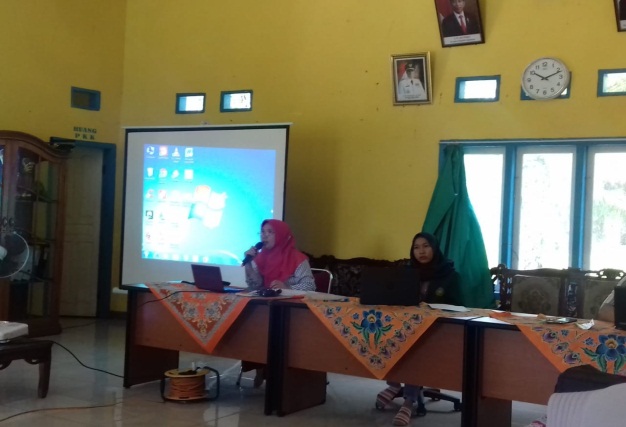 Gambar 1.  Tim pengabdian memberikan                   materi penyuluhan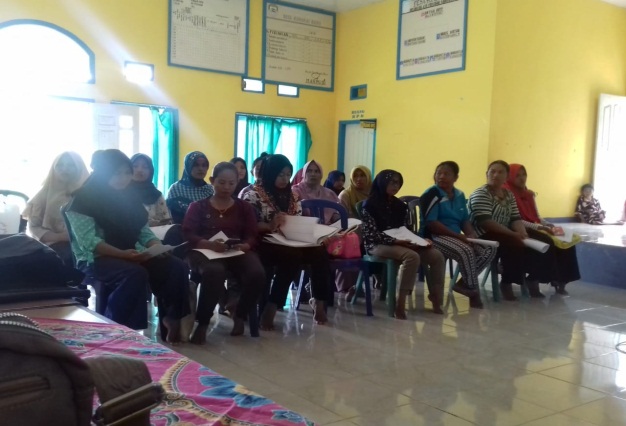 Gambar 2. Ibu-ibu kelompok wanita tani                   mitra 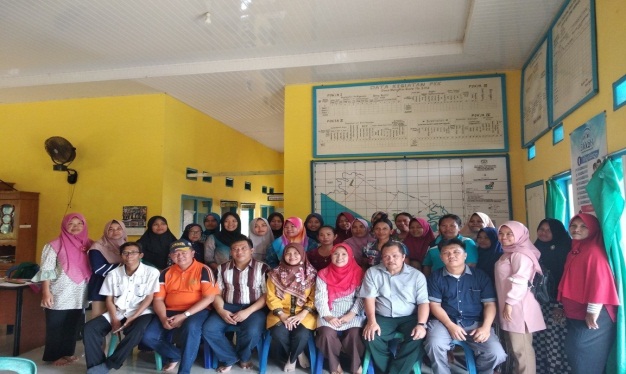 Gambar 3. Tim pemngabdian dan                     kelompok wanitatani mitraAdapun materi Penyuluhan meliputi :Di Indonesia perkebunan kopi terdiri dari perkebunan rakyat dan perkebunan industri. Kopi merupakan salah satu komoditas yang sangat menjanjikan, karena kopi Indonesia sangat terkenal di seluruh dunia. Bahkan menurut Ditjen Perkebunan, Kementan, bahwa ekspor kopi ditahun 2016 mencapai 267.058 ton atau senilai 650 juta US Dolar. Ini membuktikan kopi menjadi salah satu komoditas unggulan.	Dengan makin berkembangnya pengolahan kopi baik skala kecil atau skala industri tentunya akan menghasilkan hasil sampingan dari pengolahan kopi tersebut yaitu salah satunya adalah limbah kulit kopi. Dari pengolahan tersebut akan menghasilkan ± 65 % biji kopi dan ± 35 % limbah kulit kopi yang mana limbah kulit kopi tersebut masih bisa dimanfaatkan salah satunya menjadi alternatif pakan ternak. Kandungan dalam kulit kopi sendiri memiliki kandungan nutrisi sebagai berikut CP 9,94 %, SK 18,17 %, Lemak 1,97 %, Abu 11,28 %, Ca 0,68 %, P 0,20 %, GE 3306 Kkal dan TDN 50,6 % (Budiari, 2009).PEMANFAATAN KULIT KOPI UNTUK PAKAN TERNAKPeningkatan  kualitas  pakan  dapat  dilakukan  melalui fermentasi.  Bahan  pakan yang difermentasi  menggunakan limbah perkebunan  dapat  menggantikan hijauan  pada  musim  kemarau. Limbah perkebunan yang tidak dimanfaatkan dapat menjadi pakan alternatif salah satunya adalah kulit kopi.Kopi termasuk tanaman yang menghasilkan limbah hasil sampingan   yang  cukup  besar  dari   hasil   pengolahan.   Limbah sampingan  tersebut  berupa  kulit  kopi  yang  jumlahnya  berkisar antara   50-60  %    dari   hasil   panen.  Limbah   kulit   kopi   belum dimanfaatkan peternak secara optimal. Padahal kulit kopi bisa dimanfaatkan    sebagai    pakan    karena    kulit   kopi   mempunyai kecernaan protein sebesar 65% dan 51,4% untuk kulit biji.Kulit  buah  kopi  cukup  potensial  untuk  digunakan  sebagai bahan pakan ternak ruminansia  baik  itu  ruminansia  kecil maupun ruminansia   besar.  Kandungan   nutrisi   kulit  kopi  non  fermentasi seperti  protein  kasar  sebesar  8,49%. Kulit  kopi  yang  diberikan langsung dalam bentuk basah, kadar air yang cukup tinggi sehingga mudah rusak dan kurang disukai ternak.Namun  selain   itu   tingginya   kandungan  serat  kasar  dan adanya  kandungan tanin,  kafein  dan  lignin pada  kulit  kopi  non fermentasi    yang   dapat   mengganggu  pencernaan   ternak   jika diberikan  dalam  jumlah  banyak.  Salah  satu  cara  untuk meminimalkan  faktor pembatas  tersebut,  kulit kopi diolah  terlebih dahulu   sebelum    diberikan    kepada   ternak,   melalui    teknologi fermentasi.Limbah   kulit   kopi   difermentasi   terlebih   dahulu   untuk   meningkatkan kandungan nutrisinya. Fermentasi kulit kopi biasanya menggunakan larutan Aspergillus Niger. Cara pembuatannya adalah campurkan air dengan gula pasir, NPK, Urea, dan Aspergillus Niger kemudian campuran tersebut diinkubasi dan diaerasi selama 24-36 jam dan larutan tersebut siap digunakan. Kemudian limbah kulit kopi dicampur dengan larutan tersebut dengan membuat lapisan-lapisan campuran tersebut dan letakkan di tempat yang teduh dari hujan dan sinar matahari langsung. Diamkan selama 5-6 hari untuk proses fermentasi dan setelah 5-6 hari limbah kulit kopi yang telah terfermentasi dikeringkan kemudian giling sesuai kebutuhan dan limbah kulit kopi terfermentasi siap digunakan sebagai pakan ternak.Salah satu kendala pemanfaatan kulit kopi sebagai pakan ternak adalah kandungan  serat  kasarnya  yang  tinggi  (33,14%),  sehingga  tingkat  kecernaannya sangat   rendah.   Dengan   proses   amoniasi,   tingkat   kecernaan   kulit   kopi   bisa ditingkatkan. Bukan hanya itu, amoniasi kulit kopi juga dapat meningkatkan kadar protein serta menghilangkan aflatoksin.Bahan yang digunakan dalam pembuatan amoniasi kulit kopi adalah 20 kg kulit kopi kering udara, 1 kg urea, dan 14 liter air. Adapun peranti yang dibutuhkan meliputi timbangan, gelas ukur, terpal plastik, kantong plastik (disesuaikan dengan jumlah bahan), ember, dan pengaduk.Cara pembuatannya, kulit kopi dihamparkan pada terpal / lembaran plastik berukuran 180 x 200 cm2. Masukkan 14 liter air ke dalam ember, dan masukkan pula 1 kg urea ke dalamnya. Aduk terus sampai urea larut. Siramkan larutan urea ke kulit kopi secara merata, kemudian dibolak-balik sampai seluruh bagian kulit basah oleh larutan tersebut. Masukkan kulit kopi ke dalam plastik kantong (90x 100 cm) secara rangkap, kemudian dipadatkan, dan diikat erat-erat.Pastikan tak ada kebocoran pada kantong plastik. Setelah empat minggu, amoniasi kulit kopi sudah dapat dibuka. Amoniasi diangin-anginkan selama 1-2 hari, sampai bau menyengat amoniak hilang. Sekarang, hasil amoniasi bisa digunakan sebagai pakan sapi atau domba.Kulit kopi yang telah diamonasi mempunyai kandungan protein 17,88 %, kecernaan 50 % (semula 40 %), VFA 143 mM (semula 102 mM) dan NH3 12,04 mM (semula 4,8 mM).Struktur dinding sel kulit kopi juga menjadi lebih amorf dan tidak berdebu, sehingga lebih mudah ditangani. Dalam keadaan tertutup (plastik belum dibuka / dibongkar), bahan pakan yang diamoniasi dapat tahan lama.PEMANFAATAN KULIT KOPI UNTUK KERAJINAN TANGAN Kulit  kopi  dapat  juga  dipakai  untuk  membuat  beraneka  ragam  kerajinan tangan, dalam pengabdian masyarakat ini akan dibuat boneka dari kulit kopi. Dimana boneka dari kulit kopi dapat menjadi suatu   peluang usaha yang cukup potensial untuk menambah penghasilan keluarga bila diusahakan secara sunguh-sungguh menjadi sebuah bisnis homeindustri.PEMANFAATAN KULIT KOPI UNTUK KOMPOSKompos merupakan hasil fermentasi (dekomposisi) dari bahan-bahan organik seperti tanaman,  hewan,  atau  limbah  organik  lainnya.  Kompos  yang  digunakan  sebagai pupuk disebut pupuk organik karena penyusunannya terdiri dari bahan-bahan organik. Bahan-bahan organik yang umum dimanfaatkan sebagai kompos adalah : limbah pertanian dan residunya, limbah ternak dan residunya, pupuk hijau, tanaman air, limbah industri padat dan cair, limbah rumah tangga dan sampah.Kompos berasal dari sisa bahan organik, baik dari tanaman, hewan, maupun limbah organik yang telah mengalami dekomposisi atau fermentasi. Kompos dan  humus  merupakan  pupuk organik  dari hasil pelapukan  jaringan atau  bahan-bahan tanaman atau limbah organik. Penampilan atau sifat fisik kompos dan humus tidak berbeda.  Perbedaannya  hanya  terletak  proses  terbentuknya.  Kompos  terbentuk dengan adanya campurtangan manusia, sedangkan humus terbentuk secara alami.Bahan-bahan yang diperlukan untuk pengolahan limbah kulit kopi menjadi komps cukup mudah diperoleh, yaitu kulit kopi kering dan basah masing-masing 5 kg, air, pupuk kandang, larutan EM-4, dan tetes tebu. Adapun langkah-langkahnya juga cukup sederhana dan tidak sulit dilakukan. Pertama, siapkan limbah kulit kopi kering dan basah masing-masing 5kg. Kemudian limbah kullit kopi dicacah menjadi kecil-kecil (untuk kulit basah boleh ditumbuk menggunakan lesung). Kedua, tambahkan pupuk kandang secukupnya. Ketiga, tambahkan 100 ml larutan EM4 dan 2 sdm tetes tebu yang sudah dilarutkan ke dalam limbah kulit kopi dan diaduk-aduk agar bahan tercampur rata. Selanjutnya bahan-bahan tersebut dimasukkan ke dalam bak dan ditutup rapat dengan plastik selama satu minggu agar terjadi fermentasi sembari  melakukan  homogenisasi  biomassa  dengan  pengadukan.  Kompos  sudah dapat digunakan setelah fermentasi matang.Dengan adanya kajian dan bahasan tentang manfaat dan kegunaan lain dari sisa pengolahan bubuk kopi yang berupa kulit kopi ini, masyarakat dapat mengolah bahan yang dianggap limbah tersebut menjadi bahan yang lebih bermanfaat sehingga bisa menjadi penambah penghasilan keluarga selain produk utama bubuk kopi. 4.3.   Demonstrasi Kerajinan Kulit KopiTim pelaksanaan pengabdian dibantu dengan mahasiswa dari program studi Agribisnis Fakultas Pertanian Universitas Muhammadiyah Bengkulu membuat demonstrasi kerajinan tangan yaitu membuat boneka dari kulit kopi.Alat dan bahan yang dipakai adalah sebagai berikut :Alat dan BahanSedangkan cara pembuatannya adalah sebagai berikut :Tahap PertamaTahap yang paling awal adalah  keringkan kulit kopi dengan cara dijemur.2. Kulit kopi yang sudah kering selanjutnya campurkan dengan lem kayu kedalam ember.3. Setelah lem dan limbah kulit kopi menyatu selanjutnya masukkan limbah kulit kopi ke dalam pencetakan (berupa boneka plastik)4. Proses  terakhir  seletah  pembentukan  adalah  penjemuran,  jemur  dibawah  materi benar kering.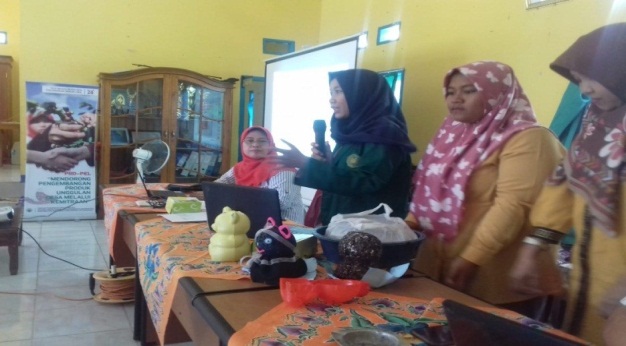 Gambar 4. Tim pengabdian memberikan                   demonstrasi kerajinan dari kulit                   kopi 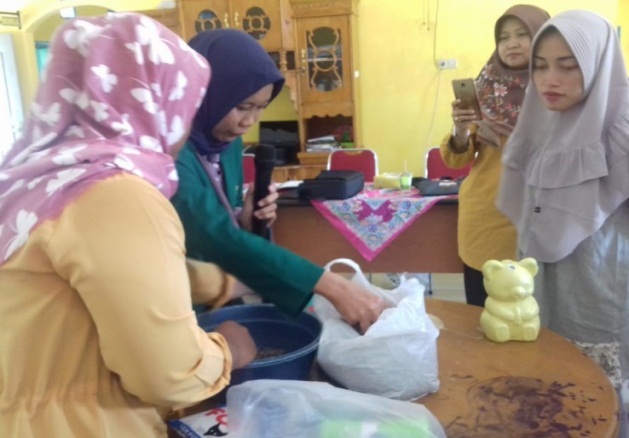 Gambar 5.  Ibu-ibu mitra pengabdian                    memperhatikan demonstrasiTahap Kedua1. Siapkan semua bahan dan alat yang sudah tersedia, selanjutnya amplas boneka yang sudah terbentuk dari limbah kulit kopi menggunakan amplas, tujuannya agar boneka lebih terlihat halus.2. Setelah boneka diamplas cat boneka menggunakan cat dasar dengan kuas cat, tujuannya agar pori-pori dari boneka limbah kulit kopi tertutup.3. Setelah cat dasar kering selanjutnya lapisi dengan cat warna sesuai dengan jenis atau bentuk..4.Selanjutnya setelah cat kering bentuk dan hiasi boneka menggunakan kain flanel dan aksesoris yang mendukung.5. Tahap finishing dari proses pembuatan boneka adalah bungkus boneka dengan plastik boneka.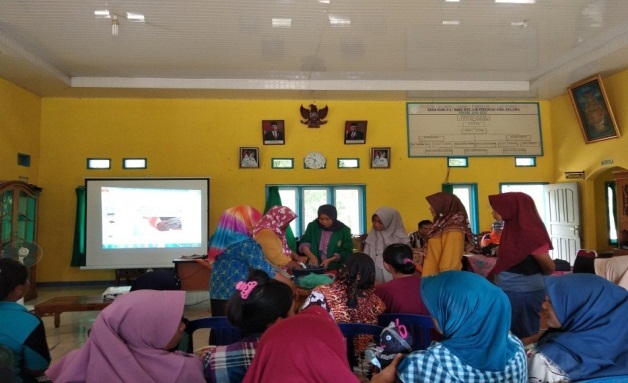 Gambar 6.  Tahap akhir dari demonstrasi4.4. EvaluasiDi akhir kegiatan ini dilakukan evaluasi untuk mengetahui tentang kegiatan pengabdian   dan   tanggapan dari mitra   terhadap pelaksana pengabdian kepada masyarakat yang dilakukan oleh Tim Pengabdian Universitas Muhammadiyah Bengkulu. Tanggapan mitra dengan adanya kegiatan ini sangat antusias mengingat kegiatan seperti ini masih sedikit dilakukan dan mitra meminta untuk kembali dikutsertakan dalam pengabdian masyarakat berikutnya.V.   KESIMPULAN DAN SARAN 5.1. KesimpulanPeningkatan pengetahuan dan keterampilan ibu-ibu anggota kelompok wanita tani dalam pembuatan kerajinan tangan dari limbah  kulit kopiIbu-ibu  anggota  kelompok  wanita  di  desa  Kungkai  Baru  sangat  antusias mengikuti seluruh tahapan kegiatan pengabdian ini Terbukanya  wawasan  dan  pemikiran  ibu-ibu  anggota  kelompok  wanita  tani tentang manfaat dari limbah kulit kopi sebagai peluang usaha baru5.2.  SaranPerlu adanya keikutsertaan peran dari pemerintah khususnya instansi terkait untuk peningkatan pengetahuan masyarakat desa melalui penyuluhan, pelatihan ataupun demonstrasi.DAFTAR  PUSTAKAAnonim.  http://duniagalery.blogspot.com/2015/06/makalahpupuk-kompos-dari- limbah-kopi.html. Pupuk Kompos dari Limbah Kopi. Diakses 17 Desember 2019.Kementerian Pertanian Republik Indonesia. https://www.pertanian.go.id/home/? show=news&act=view&id=3198 Limbah Kulit Kopi Sebagai Alternatif Pakan Ternak.. Diakses 16 Desember 2019Anonim.  https://www.sapibagus.com/manfaat-kulit-kopi-untuk-pakan-ternak/ Manfaat kulit kopi untuk pakan ternak. Diakses 16 Deseber 2019.Anonim.        https://coffeeland.co.id/pemanfaatan-limbah-kulit-kopi/       PemanfaatanLimbah Kulit Kopi.Diakses 17 Desember 2019.Anonim.  https://kampoengternak.or.id/kopi-untuk-ternak/ Kopi Untuk Ternak. Diakses 16 Desember 2019.AlatBahanCentong KayuTerpalPlastik UVTripleks 4 mmPisauKuas catAlat Lem tembakCetakanGuntingSarung TanganEmberDempul KayuLem Kayu Cat dasarLimbah kulit kopiCat Warna Kotak mikaAsesoris bonekaTinerLem lilin Amplas Kain flanel